Российская Федерация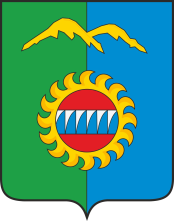 Администрация города ДивногорскаКрасноярского края П О С Т А Н О В Л Е Н И Е_____________      				   г. Дивногорск				 № ____О внесении изменений в постановление администрации города Дивногорска от 02.02.2022 № 23п «Об утверждении Порядка предоставления субсидий субъектам малого и среднего предпринимательства и физическим лицам, применяющим специальный налоговый режим «Налог на профессиональный доход» на возмещение затрат при осуществлении предпринимательской деятельности» (в ред. пост. 01.12.2022 № 211п)В целях повышения эффективности предоставления финансовой поддержки субъектам малого и среднего предпринимательства, приведения муниципального нормативного правового акта в соответствии действующему законодательству, руководствуясь статьей 53 Устава городского округа город Дивногорск,ПОСТАНОВЛЯЮ:1. В приложение к постановлению администрации города Дивногорска от 02.02.2022 № 23п «Об утверждении Порядка предоставления субсидий субъектам малого и среднего предпринимательства и физическим лицам, применяющим специальный налоговый режим «Налог на профессиональный доход» на возмещение затрат при осуществлении предпринимательской деятельности»  (далее – Порядок) внести изменения следующего содержания:В пункт 1.6. Порядка внести следующие изменения: Второй абзац изложить в следующей редакции:«подключение к инженерной инфраструктуре, аренду объектов государственного и муниципального имущества, текущий ремонт помещения, приобретение оборудования, мебели и оргтехники;» Шестой абзац исключить. Дополнить абзацем седьмым следующего содержания:«обучение, подготовка и переподготовка персонала.»Пункт 2.1.6. Порядка изложить в следующей редакции:«2.1.6. должен осуществлять деятельность в сфере производства товаров (работ, услуг), за исключением видов деятельности, включенных в разделы разделы B, D, E (за исключением класса 38), G (за исключением класса 47), K, L, M (за исключением групп 70.21, 71.11, 73.11, 74.10, 74.20, 74.30, класса 75), N (за исключением группы 77.22), O, S (за исключением классов 95, 96), T, U Общероссийского классификатора видов экономической деятельности ОК 029-2014, утвержденного Приказом Росстандарта от 31.01.2014 N 14-ст;»Порядок дополнить пунктом 2.9.1 следующего содержания:«Получатель субсидии, в случае призыва на военную службу по мобилизации или прохождения военной службы по контракту обязан заключить Дополнительное соглашение между Администрацией и получателем субсидии о приостановке исполнений обязательств, продлении сроков достижения результатов предоставления субсидии или их корректировки.»Второй абзац пункта 3 Приложения №1 к Порядку изложить в следующей редакции:«классы 10, 11, 16, 18, 22, 25, 27, 31 раздела С;»	2. Настоящее постановление подлежит опубликованию в средствах массовой информации, размещению на официальном сайте администрации города в информационно-телекоммуникационной сети «Интернет». 3. Настоящее постановление вступает в силу со дня его опубликования и распространяет свое действие на правоотношения, возникающие с 27.02.2023.4. Контроль за исполнением настоящего постановления оставляю за собой.Глава города                                                                                          С.И. Егоров